Выполнение нормативов ВФСК ГТО.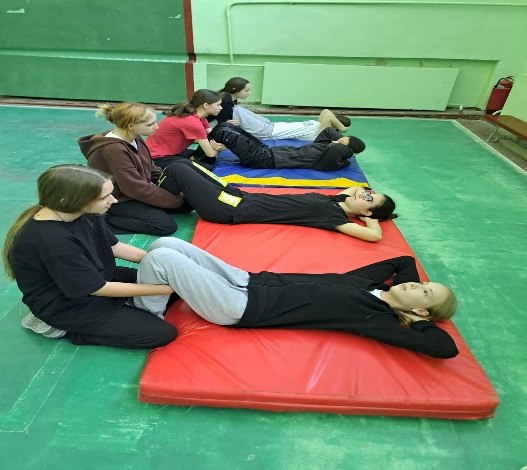 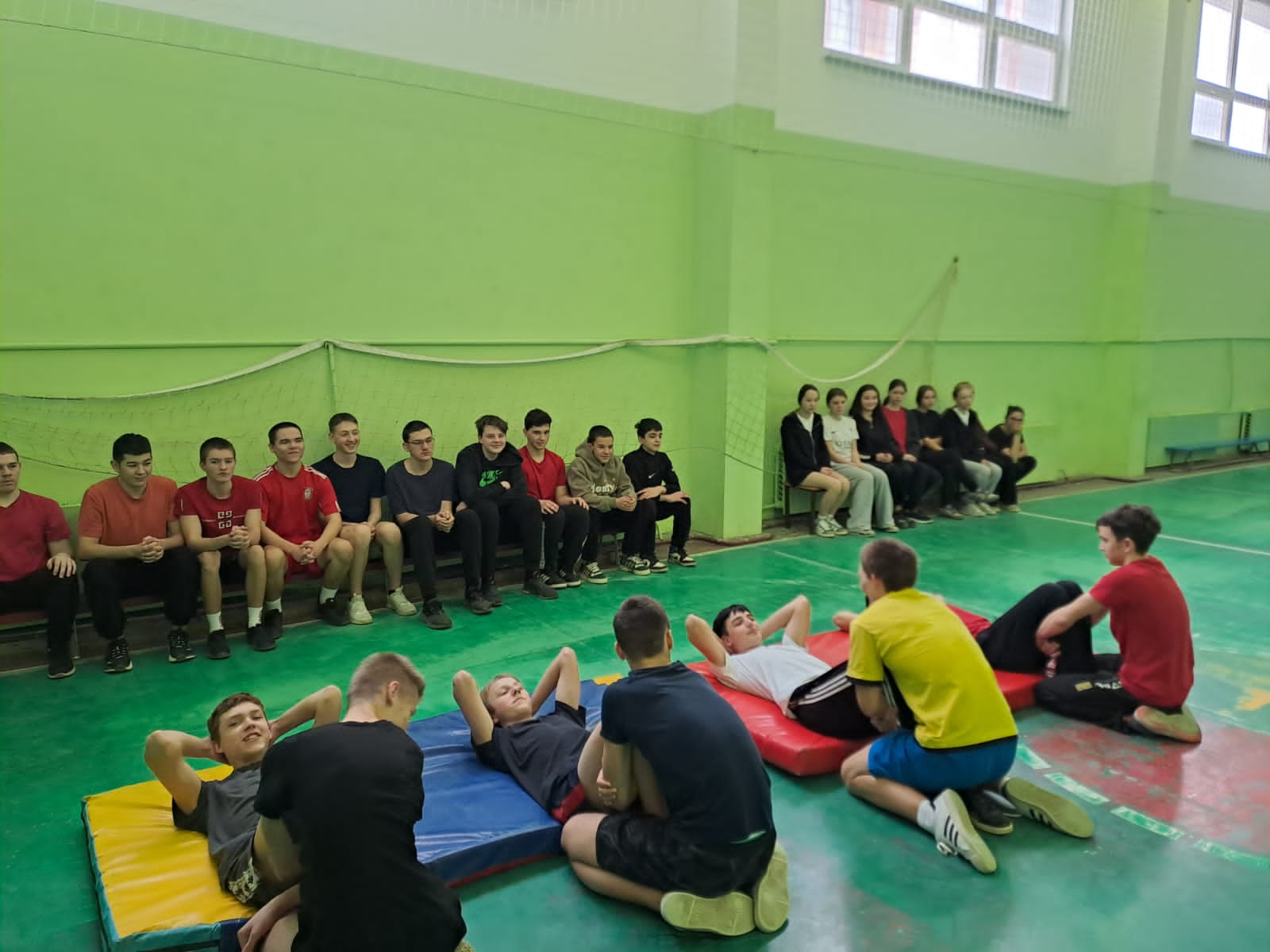 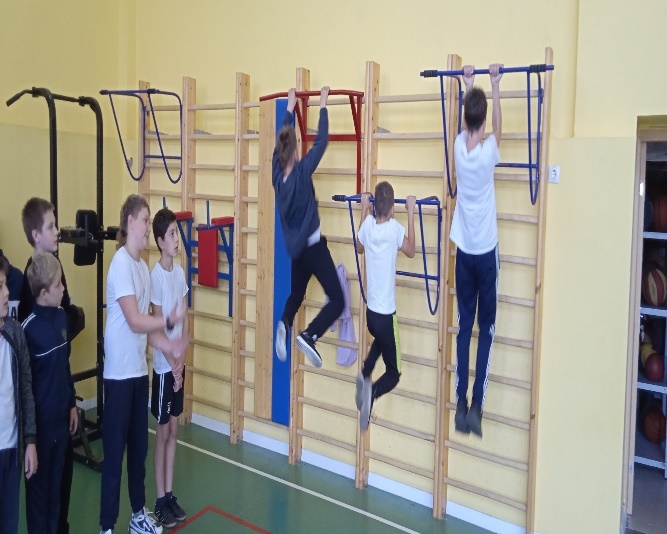 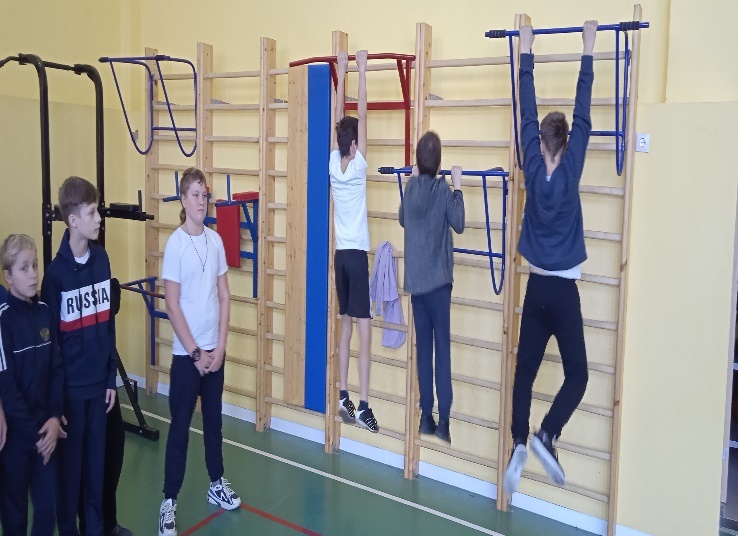 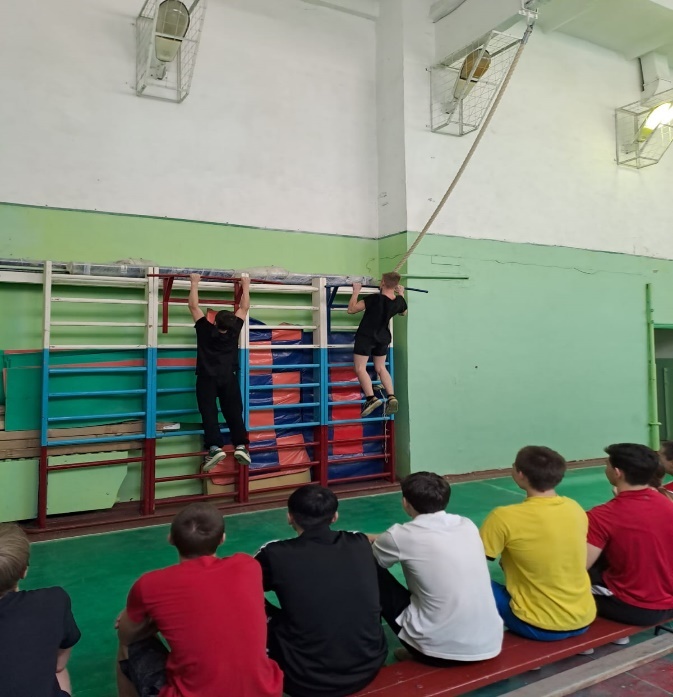 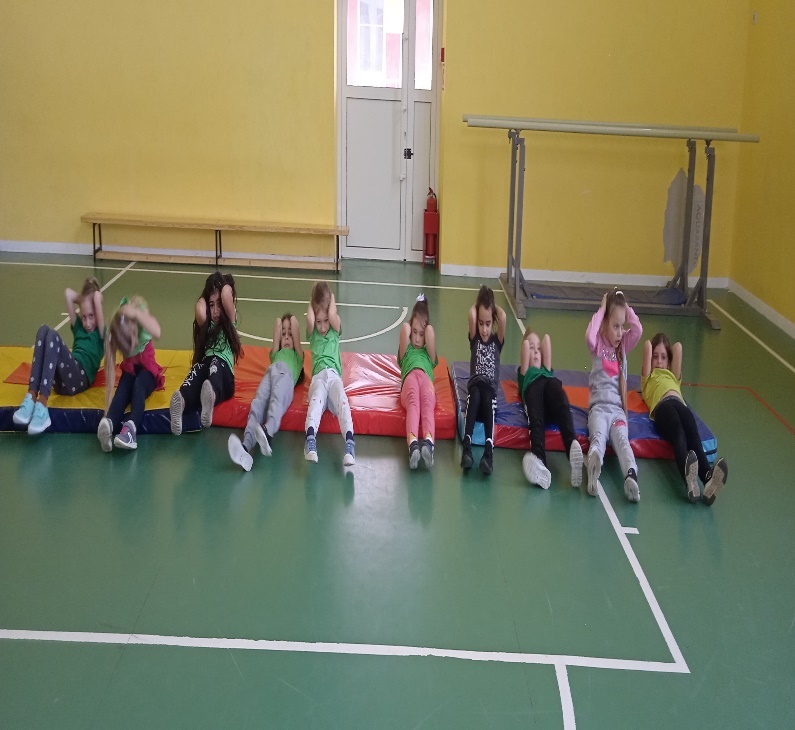 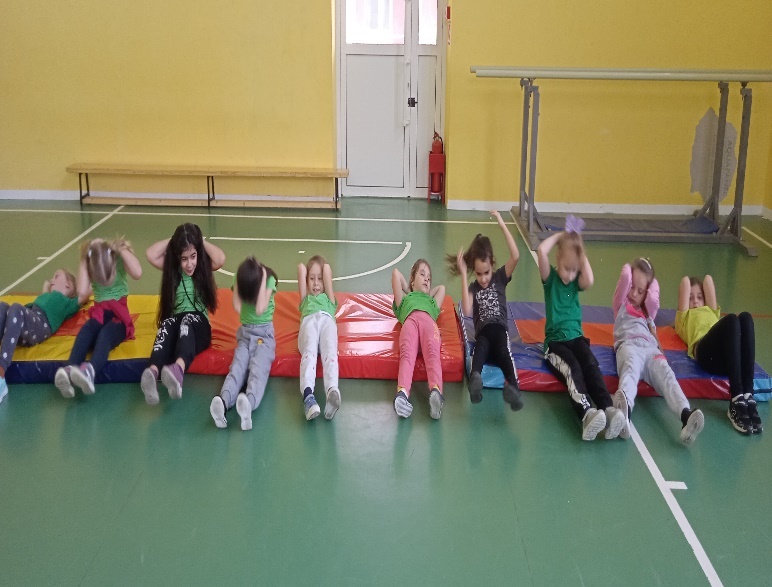 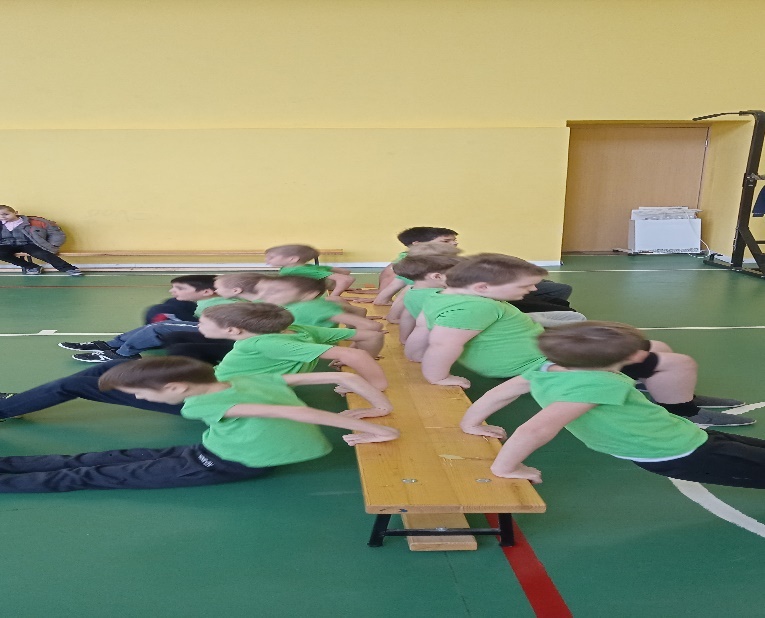 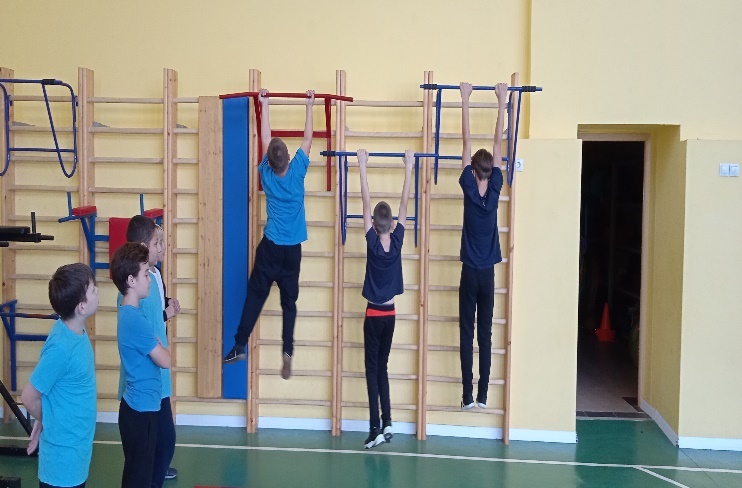 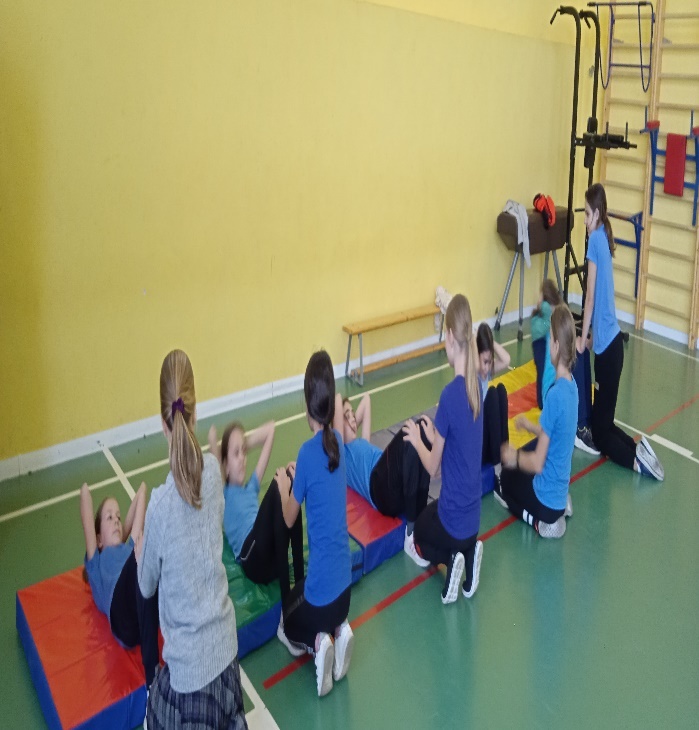 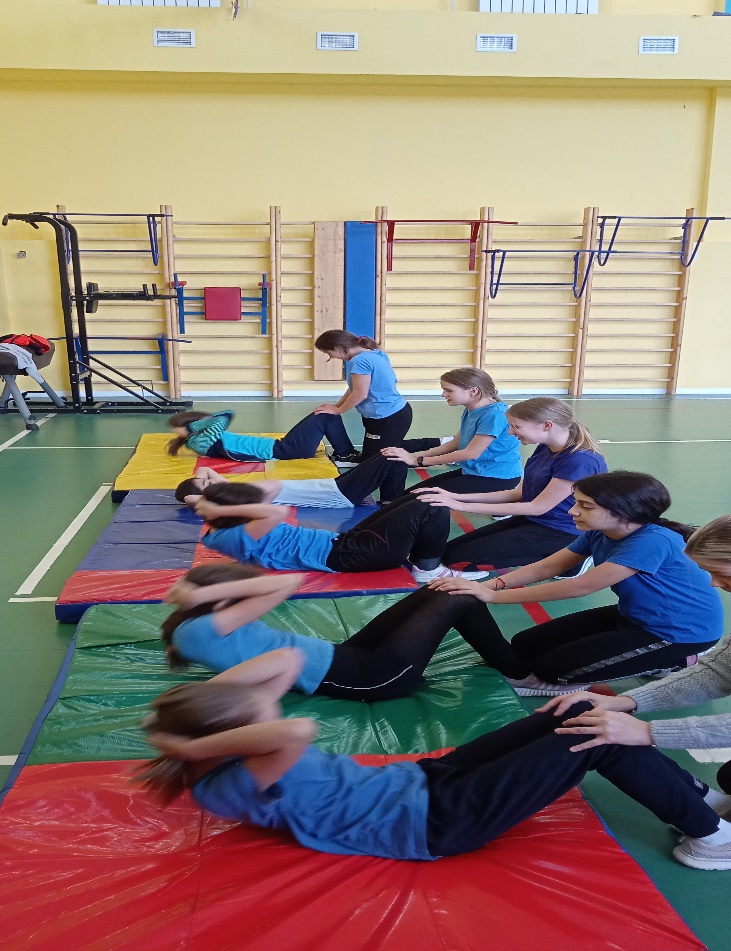 